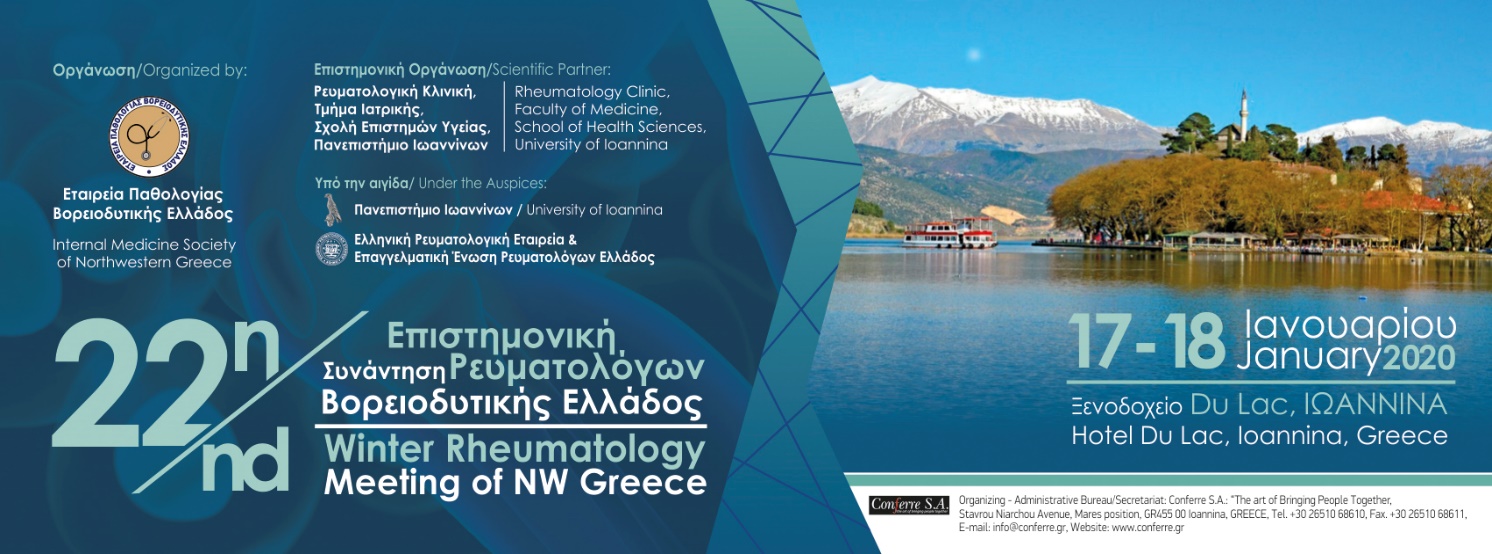 22η Επιστημονική Συνάντηση Ρευματολόγων Βορειοδυτικής ΕλλάδοςΗμερομηνίες διεξαγωγής: 17 & 18 Ιανουαρίου 2020Τόπος διεξαγωγής: Ξενοδοχείο Du Lac, ΙωάννιναΟργάνωση: Εταιρεία Παθολογίας Βορειοδυτικής ΕλλάδοςΕπιστημονική Οργάνωση: Ρευματολογική Κλινική, Τμήμα Ιατρικής, Σχολή Επιστημών Υγείας, Πανεπιστήμιο ΙωαννίνωνΥπό την Αιγίδα: Ελληνική Ρευματολογική Εταιρεία & Επαγγελματική Ένωση Ρευματολόγων ΕλλάδοςΙστοσελίδα: www.internal-medicine.grOn Line Εγγραφή: ΕΔΩΠερισσότερες πληροφορίες: ΕΔΩ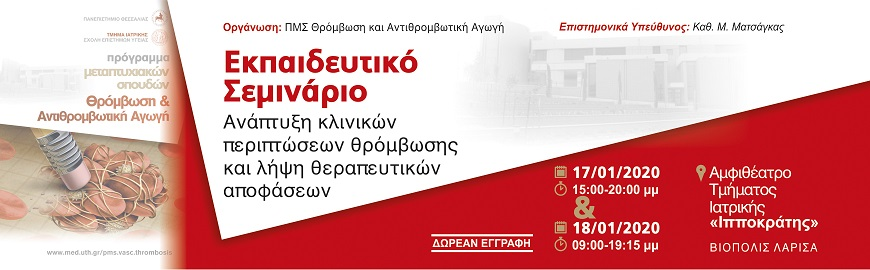 Εκπαιδευτικό Σεμινάριο "Ανάπτυξη κλινικών περιπτώσεων θρόμβωσης και λήψη θεραπευτικών αποφάσεων"
Ημερομηνίες διεξαγωγής: 17 & 18 Ιανουαρίου 2020Τόπος διεξαγωγής: Αμφιθέατρο Τμήματος Ιατρικής «Ιπποκράτης», ΒΙΟΠΟΛΙΣ ΛΑΡΙΣΑΟργάνωσηΠΜΣ "Θρόμβωση και Αντιθρομβωτική Αγωγή"
Ιστοσελίδα: ΕΔΩ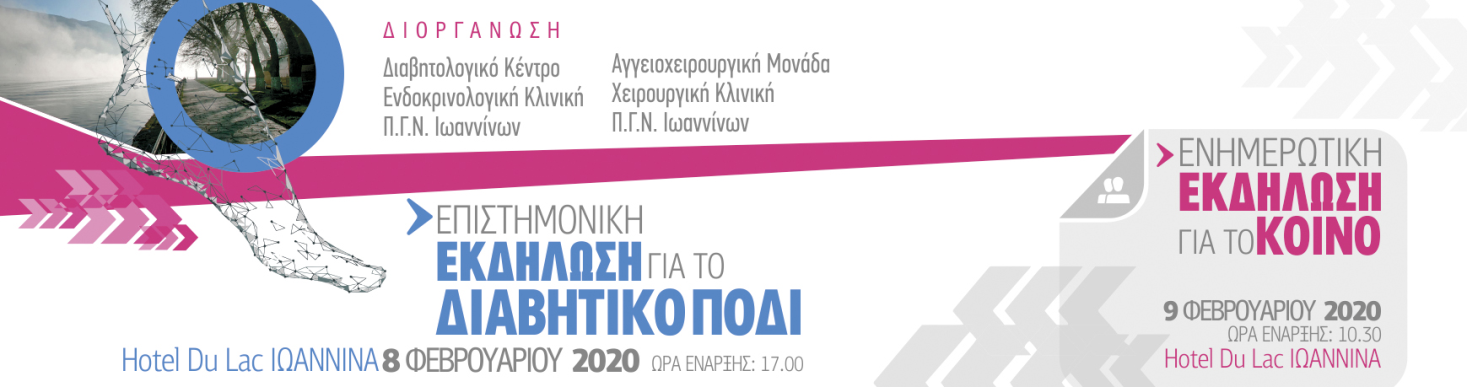 Επιστημονική Εκδήλωση για το Διαβητικό ΠόδιΗμερομηνίες διεξαγωγής: 8 Φεβρουαρίου 2020Τόπος διεξαγωγής: Ξενοδοχείο Du Lac, ΙωάννιναΟργάνωση: 	Διαβητολογικό Κέντρο Ενδοκρινολογική Κλινική Π.Γ.Ν. ΙωαννίνωνΑγγειοχειρουργική Μονάδα Χειρουργική Κλινική Π.Γ.Ν. ΙωαννίνωνΙστοσελίδα: ΕΔΩONLINE ΔΩΡΕΑΝ Εγγραφή: ΕΔΩ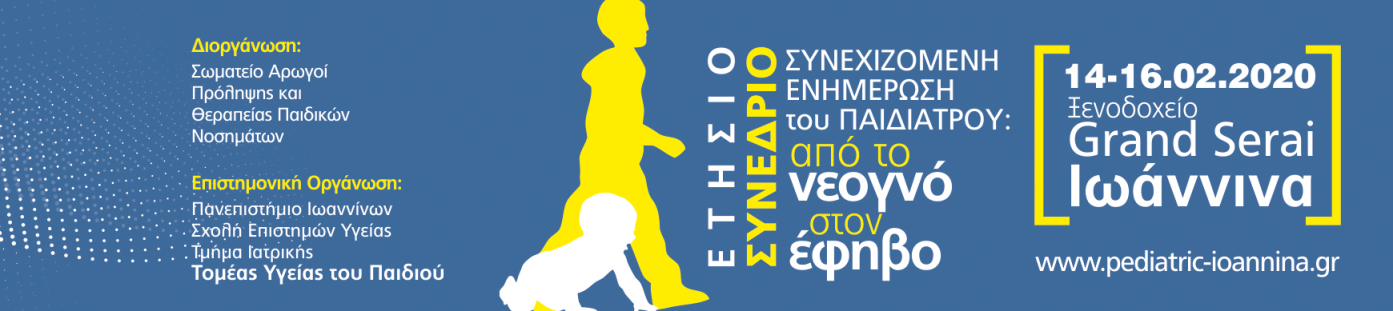 Ετήσιο Συνέδριο_Συνεχιζόμενη ενημέρωση του Παιδιάτρου: Από το Νεογνό στον ΈφηβοΗμερομηνίες διεξαγωγής: 14-16 Φεβρουαρίου 2020Τόπος διεξαγωγής: Ξενοδοχείο Grand Sarai, ΙωάννιναΟργάνωση: Σωματείο Αρωγοί Πρόληψης και Θεραπείας Παιδικών Νοσημάτων
Επιστημονική Οργάνωση: Πανεπιστήμιο Ιωαννίνων, Σχολή Επιστημών Υγείας, Τμήμα Ιατρικής, Τομέας Υγείας του ΠαιδιούΙΣΤΟΣΕΛΙΔΑ: www.pediatric-ioannina.grONLINE ΔΩΡΕΑΝ Εγγραφή: ΕΔΩ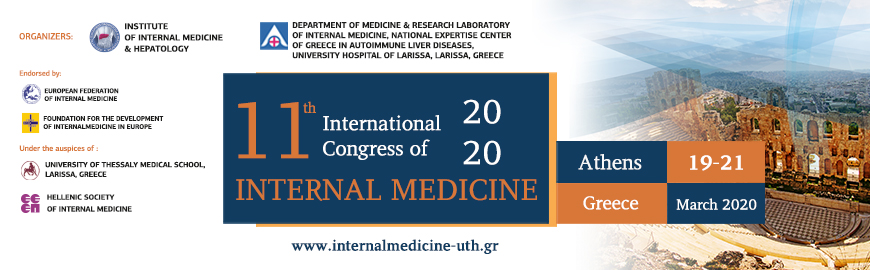 11th International Congress of Internal MedicineDates: 19 - 21 March 2020Venue: Royal Olympic Hotel, Athens, GreeceOrganization: Institute of Internal Medicine & HepatologyDepartment of Medicine & Research Laboratory of Internal Medicine, National Expertise Center of Greece in Autoimmune Liver Diseases, University Hospital of Larissa, Larissa, Greece     Endorsed by: European Federation of Internal MedicineFoundation for the Development of Internal Medicine in Europe    Under the auspices of: University of Thessaly Medical School, Larissa, GreeceHellenic Society of Internal Medicine

Website: www.internalmedicine-uth.grΔωρεάν Online Εγγραφή: ΕΔΩ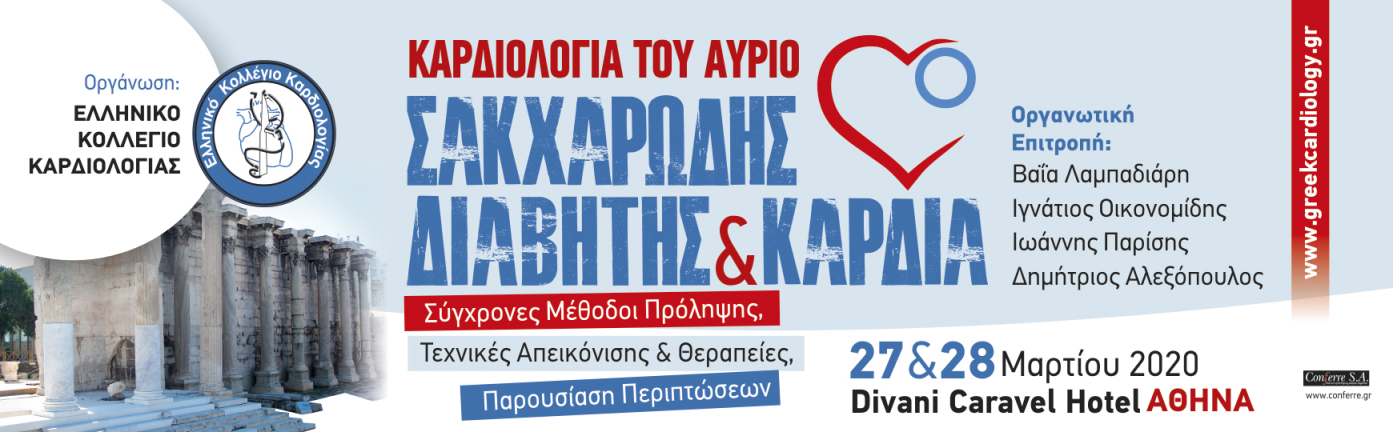 Καρδιολογια Του Αυριο: Σακχαρωδης Διαβητης & Καρδια Ημερομηνίες διεξαγωγής: 27- 28 Μαρτίου 2020Τόπος διεξαγωγής: Divani Caravel Hotel, ΑθήναΟργάνωση: Ελληνικό Κολέγιο ΚαρδιολογίαςΙστοσελίδα: ΕΔΩΕΓΓΡΑΦΗ: ΕΔΩ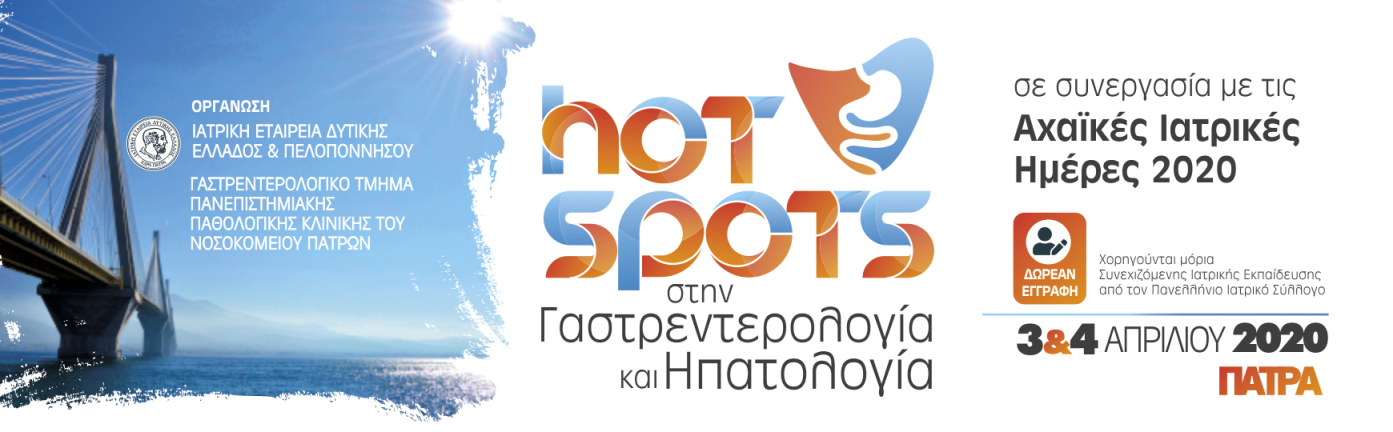 HOT SPOTS στη Γαστρεντερολογία και ΗπατολογίαΗμερομηνίες διεξαγωγής: 3 & 4 Απριλίου 2020Τόπος διεξαγωγής: ΠάτραΟργάνωση: Ιατρική Εταιρεία Δυτικής Ελλάδος & Πελοποννήσου & Γαστρεντερολογικό Τμήμα Πανεπιστημιακής Παθολογικής Κλινικής του Νοσοκομείου ΠατρώνOnline Εγγραφή: ΕΔΩ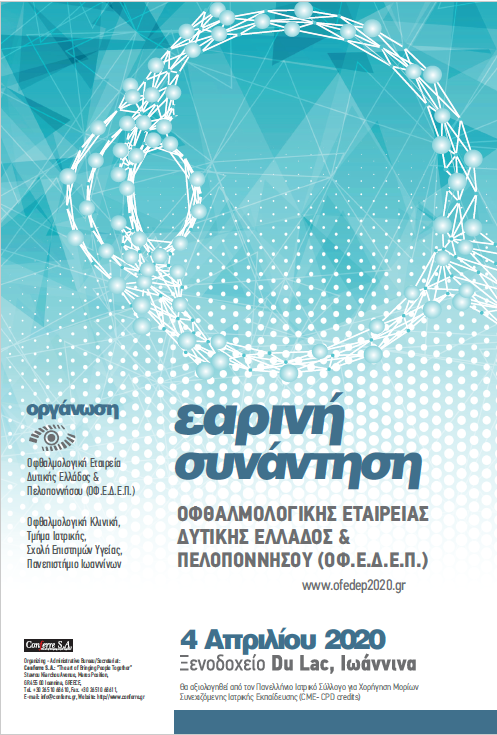 Εαρινή Συνάντηση Οφθαλμολογικής Εταιρείας Δυτικής Ελλάδος και Πελοποννήσου (ΟΦ.Ε.Δ.Ε.Π.)Ημερομηνία Διεξαγωγής: 4 Απριλίου 2020Τόπος διεξαγωγής: Ξενοδοχείο Du Lac, ΙωάννιναΔιοργάνωση: Οφθαλμολογική Εταιρεία Δυτικής Ελλάδος και Πελοποννήσου (ΟΦ.Ε.Δ.Ε.Π.) &Οφθαλμολογική κλινική, Τμήμα Ιατρικής, Σχολή Επιστημών Υγείας, Πανεπιστήμιο ΙωαννίνωνΓια περισσότερες πληροφορίες πατήστε ΕΔΩ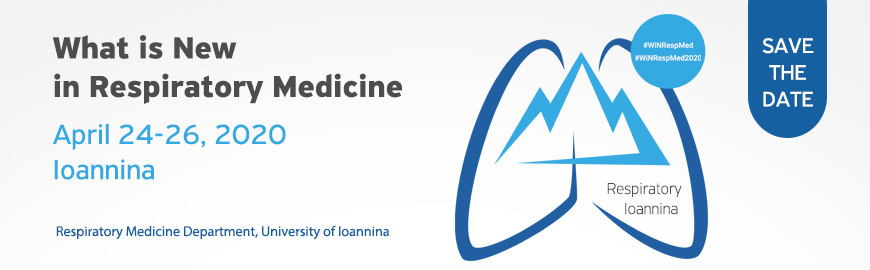 What is New in Respiratory Medicine?Dates:   April 24-26, 2020Venue:  IoanninaOrganization:   Respiratory Medicine Department, University of IoanninaΙστοσελίδα: ΕΔΩ 30η Διημερίδα της Ελληνικής Εταιρείας Αθηροσκλήρωσης. Βέλτιστη Αντιμετώπιση των Μεταβολικών & Καρδιαγγειακών Νοσημάτων, στην Κλινική Πράξη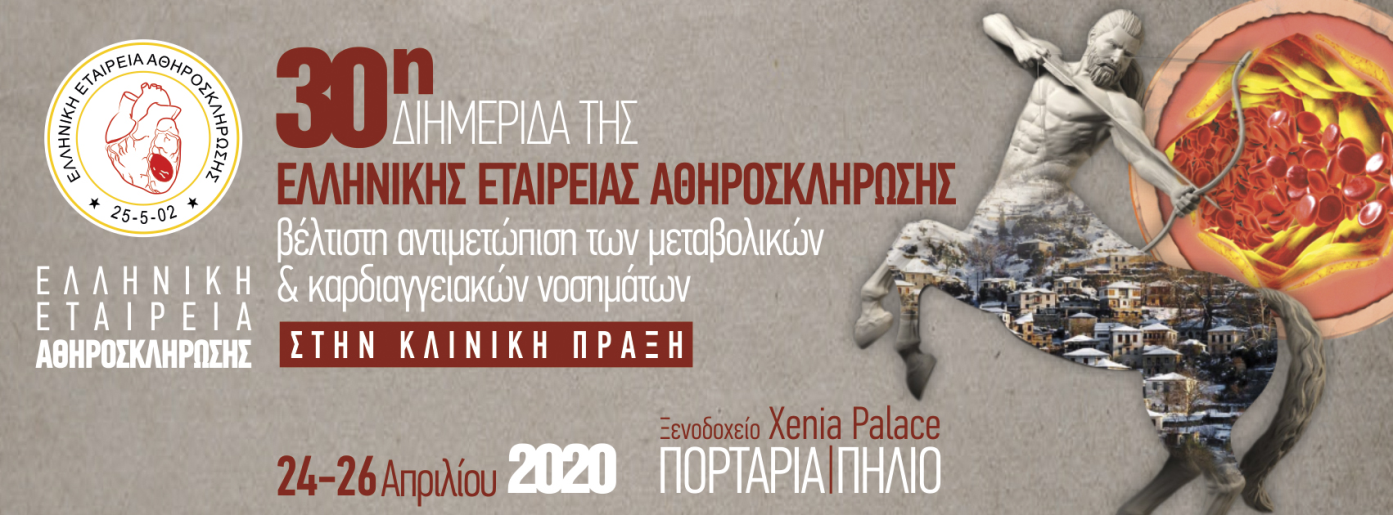 Ημερομηνίες διεξαγωγής: 24 - 26 Απριλίου 2020Τόπος διεξαγωγής: Ξενοδοχείο Xenia Palace, ΠορταριάΔιοργάνωση: Ελληνική Εταιρεία Αθηροσκλήρωσης

Ιστοσελίδα: www.atherosclerosis.grOn Line Εγγραφή: ΕΔΩ 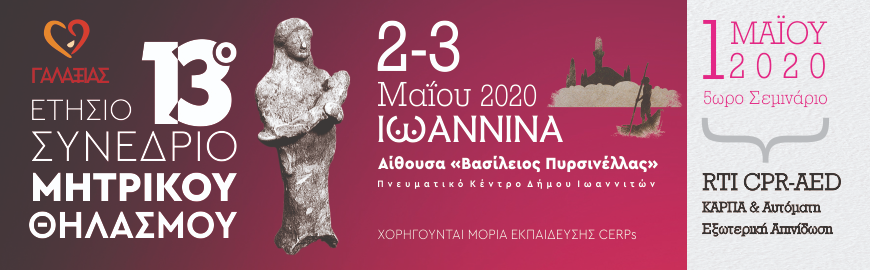 13ο Ετήσιο Συνέδριο Μητρικού Θηλασμού, 2020Ημερομηνίες διεξαγωγής: 1- 3 Μαΐου 2020Τόπος διεξαγωγής: Αίθουσα «Βασίλειος Πυρσινέλλας», Πνευματικό Κέντρο Δήμου ΙωαννιτώνΟργάνωση: Σύλλογος Διεθνώς Πιστοποιημένων Συμβούλων Γαλουχίας IBCLC Ελλάδος και Κύπρου «Γαλαξίας»Ιστοσελίδα: www.galaxiasibclc.grΔωρεάν Online Εγγραφή: ΕΔΩ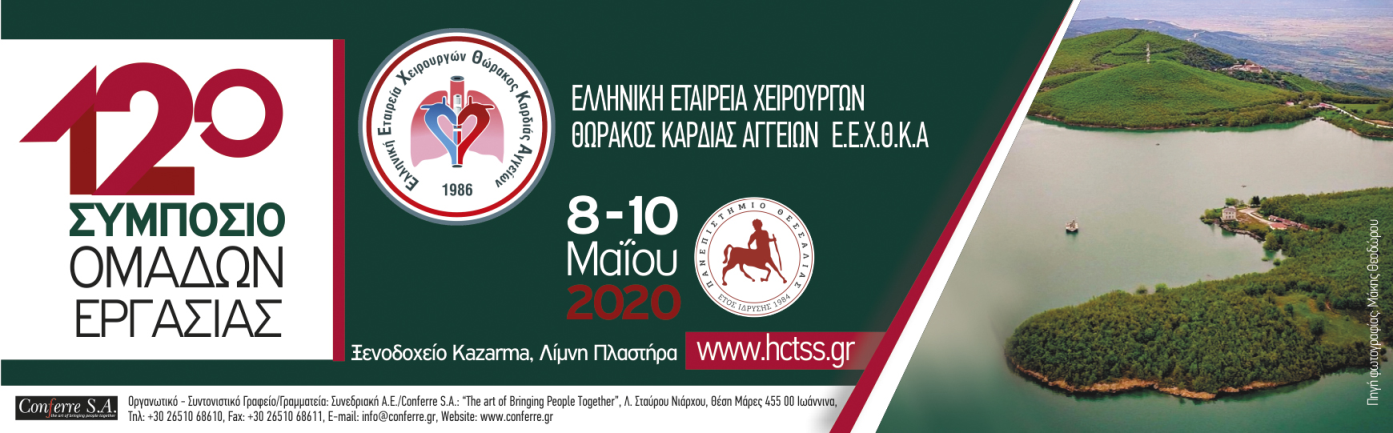 12o Συμπόσιο Ομάδων ΕργασίαςΗμερομηνίες διεξαγωγής: 8-10 Μαΐου 2020Τόπος διεξαγωγής: Ξενοδοχείο Kazarma, Λίμνη ΠλαστήραΟργάνωση: Ελληνική Εταιρεία Χειρούργων Θώρακος Καρδιάς Αγγείων Ε.Ε.Χ.Θ.Κ.Α., Πανεπιστήμιο ΘεσσαλίαςOnline Εγγραφή: ΕΔΩΙστοσελίδα: www.hctss.grLIVE 2020 - Seminar Edition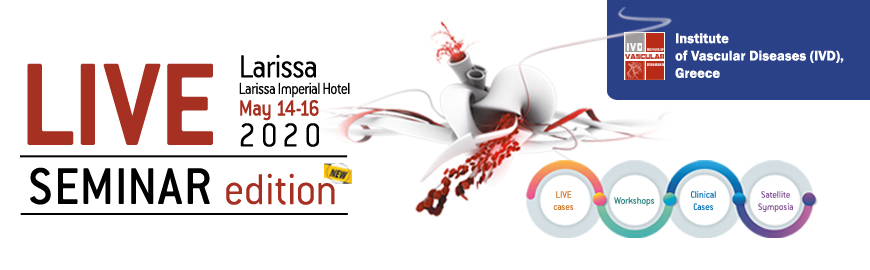 Dates: 14 - 16 May, 2020Venue: Larissa Imperial Hotel, Larissa, GreeceOrganization: Institute of Vascular DiseasesWebsite: www.live2020.gr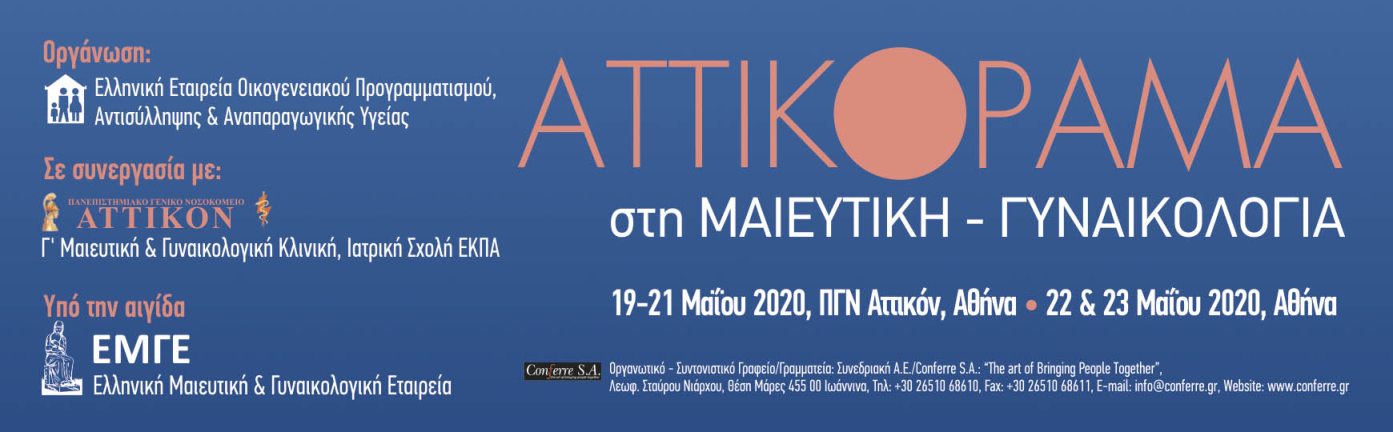 ΑΤΤΙΚΟΡΑΜΑ στην Μαιευτική και Γυναικολογία 2020Ημερομηνία: 21- 24 Μαΐου, 2020Τόπος διεξαγωγής: ΑθήναΟργάνωση: Ελληνική Εταιρεία Οικογενειακού Προγραμματισμού, Αντισύλληψης και Αναπαραγωγικής ΥγείαςΣε συνεργασία με: Μαιευτική και Γυναικολογική Κλινική της Ιατρικής Σχολής του ΕΚΠΑΥπό την Αιγίδα: Ελληνική Μαιευτική και Γυναικολογική ΕταιρείαΠερισσότερες πληροφορίες, ΕΔΩΕγγραφή: ΕΔΩ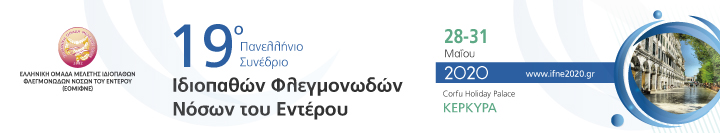 19o Πανελλήνιο Συνέδριο Ιδιοπαθών Φλεγμονωδών Νόσων του ΕντέρουΗμερομηνίες διεξαγωγής: 28 - 31 Μαΐου 2020Τόπος διεξαγωγής: Corfu Holiday Palace, ΚέρκυραΟργάνωση: Ελληνική Ομάδα Μελέτης Ιδιοπαθών Φλεγμονωδών Νόσων του ΕντέρουOnline Εγγραφή: ΕΔΩΙστοσελίδα: ΕΔΩ Cardio-Cath Meeting 2020 Live Demonstration Course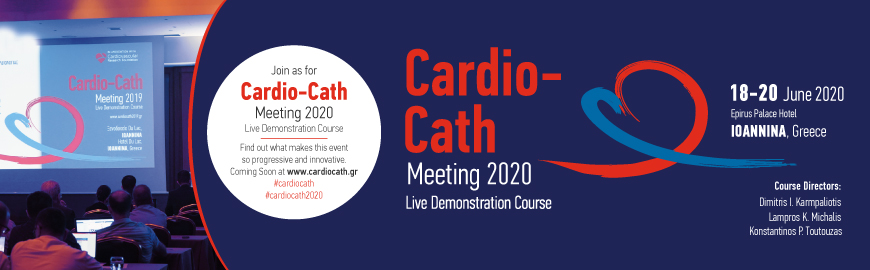 Dates: 18-20 June 2020Venue: Epirus Palace Hotel, IoanninaOrganization: Course Directors of Cardio Cath Meeting 2020Dimitris I. KarmpaliotisLampros K. MichalisKonstantinos P. ToutouzasΙστοσελίδα: www.cardiocath.grΕγγραφές: ΕΔΩAthens International Symposium on Digestive Diseases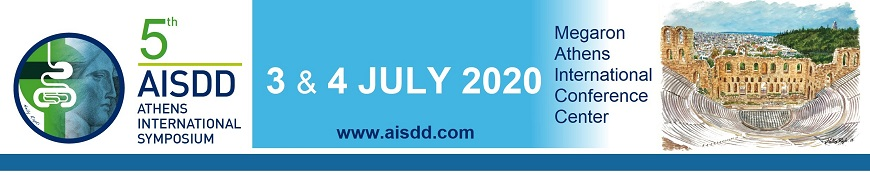 Dates: 3 - 4 July, 2020Venue: Megaron Athens International Conference Centre, Athens, GreeceOrganization: Asian Institute of GastroenterologyEndorsed by: 	   World Endoscopy Organization Hellenic Society of Gastroenterology Japan Gastroenterological Endoscopy Society     Hellenic Surgical SocietyScientific Partner: Professional Association of Gastroenterologists in Greece & Hellenic Society of GastroenterologyWebsite: www.aisdd.comOnline Registration:  ΕΔΩ13ο Θερινό Σχολείο, Σύγχρονες Κατευθυντήριες Οδηγίες στη Διαχείριση του Καθημερινού Ασθενή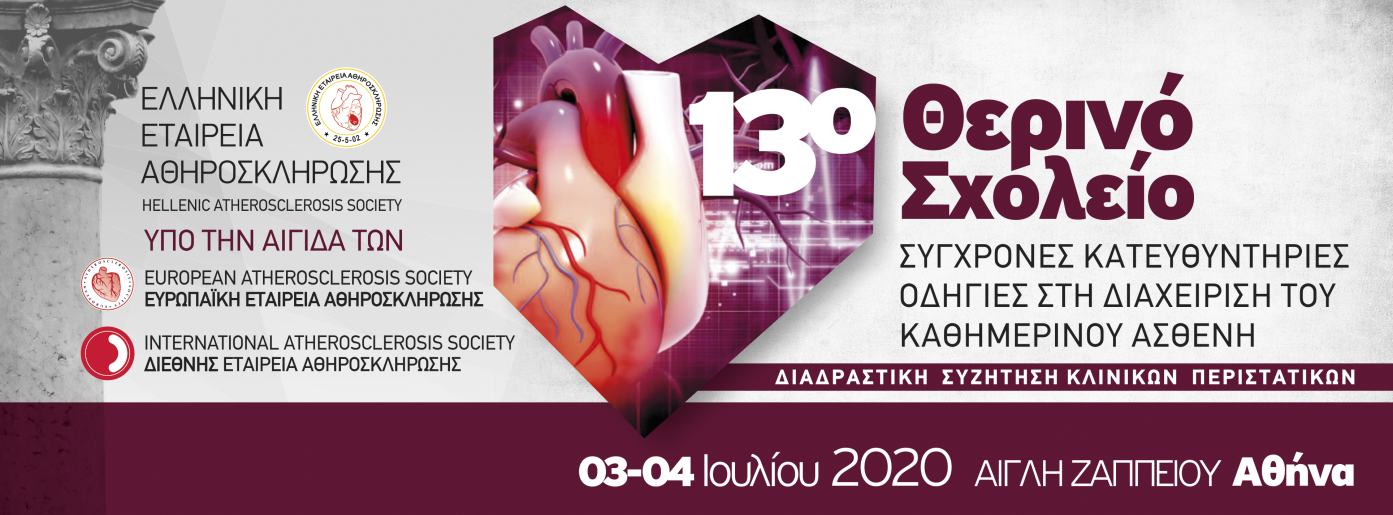 
Ημερομηνίες διεξαγωγής: 3 & 4 Ιουλίου 2020Τόπος διεξαγωγής: Αίγλη Ζαππείου, ΑθήναΟργάνωση: Ελληνική Εταιρεία ΑθηροσκλήρωσηςΥπό την Αιγίδα: Ευρωπαϊκή Εταιρεία Αθηροσκλήρω & Διεθνής Εταιρεία Αθηροσκλήρωσης
Σε συνεργασία με το: Νεφρολογικό Κέντρο του Πανεπιστημιακού Νοσοκομείου ΠατρώνΙστοσελίδα: www.atherosclerosis.grΔωρεάν Online Εγγραφή: ΕΔΩ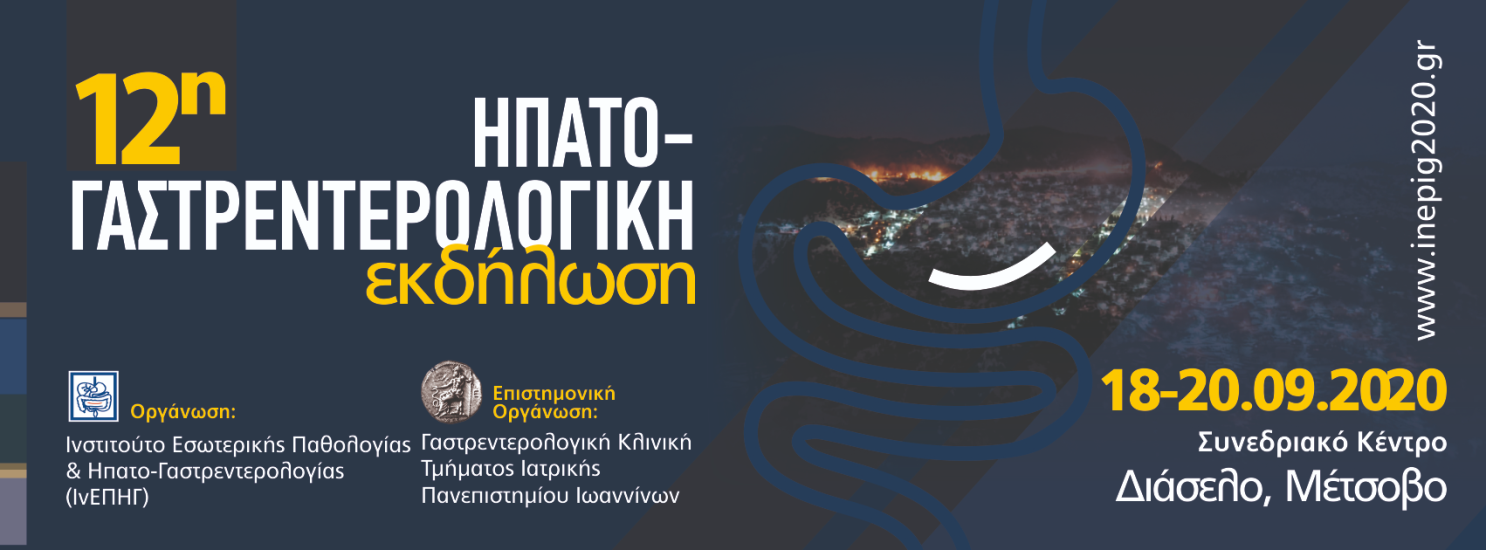 12η Ηπατογαστρεντερολογική ΕκδήλωσηΗμερομηνίες διεξαγωγής: 18- 20 Σεπτεμβρίου 2020Τόπος διεξαγωγής: Συνεδριακό Κέντρο Διάσελο, ΜέτσοβοΟργάνωση: Ινστιτούτο Εσωτερικής Παθολογίας & Ηπατο-Γαστρεντερολογίας (ΙνΕΠΗΓ)Επιστημονική Οργάνωση: Γαστρεντερολογική Κλινική Τμήματος Ιατρικής Πανεπιστημίου ΙωαννίνωνΙστοσελίδα: www.inepig2020.grOn line Εγγραφή:  ΕΔΩ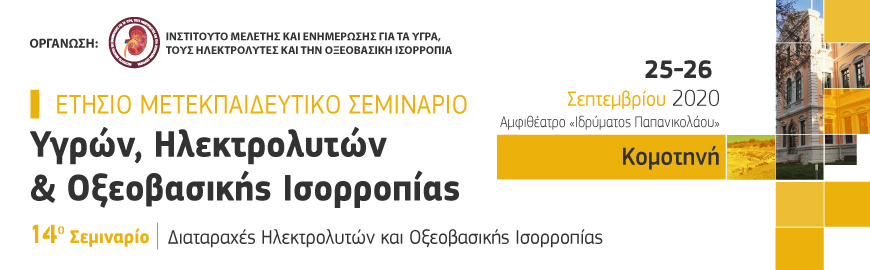 14ο Ετήσιο Μετεκπαιδευτικό Σεμινάριο Υγρών, Ηλεκτρολυτών και Οξεοβασικής ΙσορροπίαςΗμερομηνίες διεξαγωγής: 25 - 26 Σεπτεμβρίου 2020Τόπος διεξαγωγής: Αμφιθέατρο Ιδρύματος «Παπανικολάου», ΚομοτηνήΟργάνωση: Ινστιτούτο Μελέτης και Ενημέρωσης για τα Υγρά, τους Ηλεκτρολύτες και την Οξεοβασική Ισορροπία 2ο Εντατικό Σεμινάριο Ι.Φ.Ν.Ε. και Ανοσιακές Παθήσεις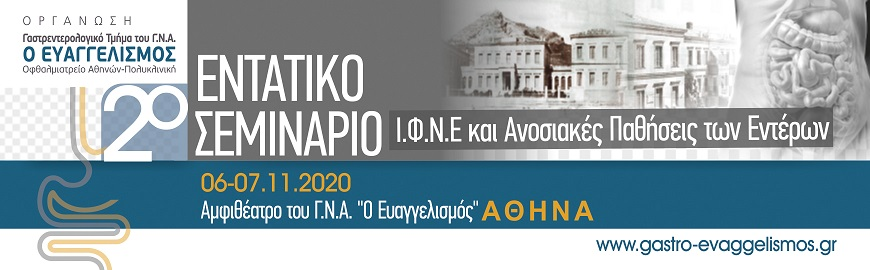 Ημερομηνία: 6 - 7 Νοεμβρίου 2020Τόπος διεξαγωγής: Αμφιθέατρο του Γ.Ν.Α. "Ο Ευαγγελισμός"Οργάνωση: Γαστρεντερολογικό Τμήμα Γ.Ν.Α. Ο Ευαγγελισμός-Οφθαλμιατρείο Αθηνών - ΠολυκλινικήΙστοσελίδα: www.gastro-evaggelismos.grΕγγραφή: ΕΔΩ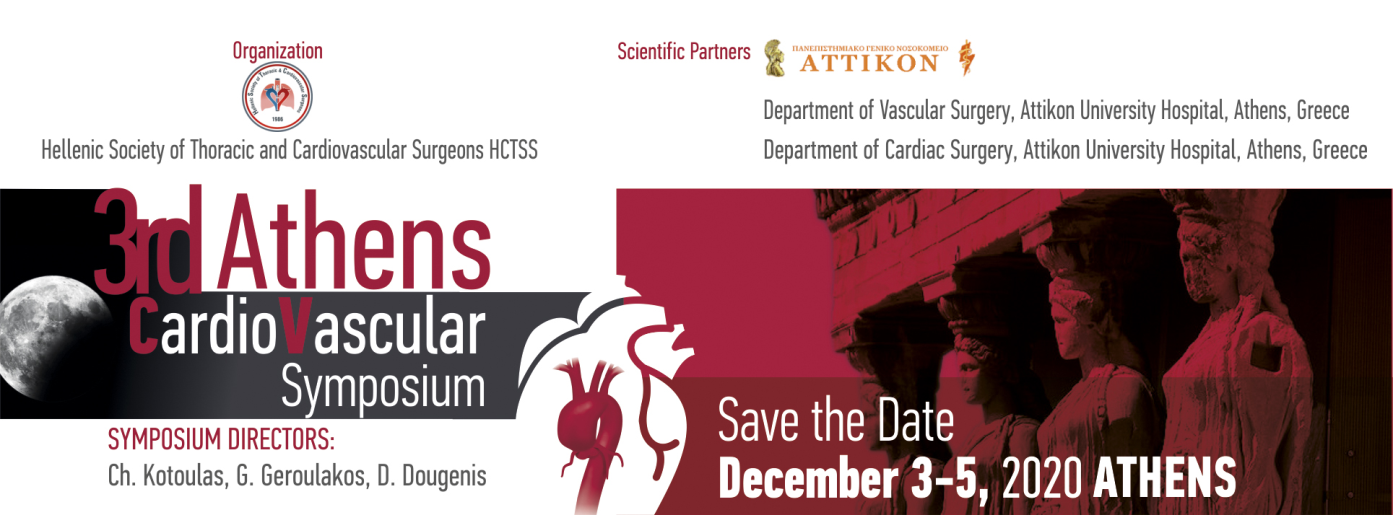 3rd Cardiovascular SymposiumDates: 3-5 December 2020Venue: AthensOrganization: Hellenic Society of Thoracic and Cardiovascular Surgeons HCTSSMore information: HERE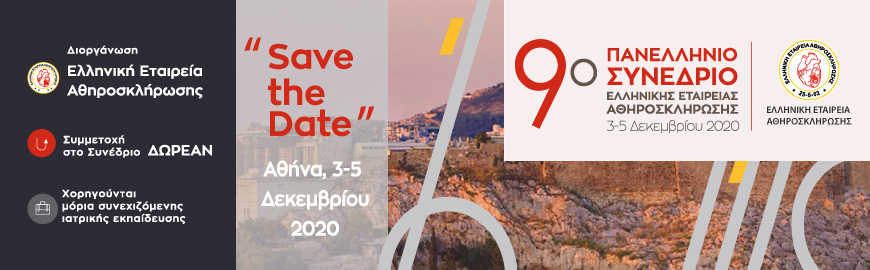 9ο Πανελλήνιο Συνέδριο Ελληνικής Εταιρείας Αθηροσκλήρωσης Ημερομηνίες διεξαγωγής: 3-5 Δεκεμβρίου 2020Τόπος διεξαγωγής: ΑθήναΔιοργάνωση: Ελληνική Εταιρεία ΑθηροσκλήρωσηςΙστοσελίδα: www.atherosclerosis.gr